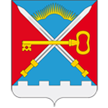 СОВЕТ ДЕПУТАТОВСЕЛЬСКОГО ПОСЕЛЕНИЯ АЛАКУРТТИКАНДАЛАКШСКОГО РАЙОНАЧЕТВЕРТОГО СОЗЫВАРЕШЕНИЕот «07» декабря  2018 г.                                                                                                         №476 О внесении изменений в Положение  о порядке и условиях приватизации муниципального имущества муниципального образования сельское поселение Алакуртти Кандалакшского района, утвержденное решением Совета депутатов сельского поселения Алакуртти Кандалакшского района от 23.12.2015 №172	В соответствии Федеральным законом от 06.10.2003г. № 131-ФЗ «Об общих принципах организации местного самоуправления в Российской Федерации»,  Уставом сельского поселения Алакуртти Кандалакшского района, временным регламентом Совета депутатов поселения  и по итогам  голосования, на основании протеста Прокуратуры города Кандалакша от 30.10.2018 №4-868в-2018,Совет депутатовсельского поселения Алакуртти Кандалакшского районаРЕШИЛ:	1. Внести изменения в Положение  о порядке и условиях приватизации муниципального имущества муниципального образования сельское поселение Алакуртти Кандалакшского района, утвержденное решением Совета депутатов сельского поселения Алакуртти Кандалакшского района от 23.12.2015 №172.	1.1. Пункт 1.6. Положения изложить в следующей редакции:«1.6. Покупателями муниципального имущества могут быть любые физические и юридические лица, за исключением юридических лиц, местом регистрации которых является государство или территория, местом регистрации которых является государство или территория, включенные в утверждаемый Министерством финансов Российской Федерации перечень государств и территорий, предоставляющих льготный налоговый режим налогообложения и (или) не предусматривающих раскрытия и предоставления информации при проведении финансовых операций (офшорные зоны), и которые не осуществляют раскрытие и предоставление информации  о своих выгодоприобретателях, бенефициарных владениях и контролирующих лицах в порядке, установленном Правительством Российской Федерации».	1.2. Пункт 7.1.2. Положения изложить в следующей редакции:«7.1.2. Преобразование унитарного предприятия в общество с ограниченной ответственностью.  Хозяйственное общество, созданное путем преобразования унитарного предприятия, с момента его государственной регистрации в едином государственном реестре юридических лиц становится правопреемником этого унитарного предприятия в соответствии с передаточным актом, составленным в порядке, установленном статьей 11 Федерального закона, со всеми изменениями состава и стоимости имущественного комплекса унитарного предприятия, произошедшими после принятия решения об условиях приватизации имущественного комплекса этого унитарного предприятия. В уставах созданных путем преобразования унитарного предприятия акционерного общества, общества с ограниченной ответственностью должны быть учтены требования Федерального закона от 26 декабря 1995 года N 208-ФЗ "Об акционерных обществах", Федерального закона от 8 февраля 1998 года N 14-ФЗ "Об обществах с ограниченной ответственностью" и определенные настоящим Федеральным законом особенности. Уставами созданных акционерного общества, общества с ограниченной ответственностью определяются в обязательном порядке цели и предмет деятельности этих обществ. Размеры уставных капиталов созданных путем преобразования унитарного предприятия акционерного общества, общества с ограниченной ответственностью определяются в порядке, установленном статьей 11 Федерального закона. До первого общего собрания акционеров акционерного общества или общего собрания участников общества с ограниченной ответственностью руководитель государственного или муниципального унитарного предприятия, преобразованного в акционерное общество или общество с ограниченной ответственностью, назначается директором (генеральным директором) акционерного общества или общества с ограниченной ответственностью.Одновременно с утверждением устава акционерного общества, устава общества с ограниченной ответственностью определяется количественный состав совета директоров (наблюдательного совета) и назначаются члены совета директоров (наблюдательного совета) и его председатель, а также образуется ревизионная комиссия или назначается ревизор общества на период до первого общего собрания акционеров акционерного общества, общего собрания участников общества с ограниченной ответственностью, если образование совета директоров (наблюдательного совета) и (или) ревизионной комиссии или назначение ревизора предусмотрено уставом общества с ограниченной ответственностью. Уставом общества с ограниченной ответственностью, 100 процентов уставного капитала которого принадлежит Российской Федерации, субъекту Российской Федерации или муниципальному образованию, не может быть предусмотрено преимущественное право общества на приобретение доли, продаваемой его участником.К обществам с ограниченной ответственностью, созданным путем приватизации государственных или муниципальных унитарных предприятий, не применяются положения абзаца третьего пункта 2 статьи 15 Федерального закона от 8 февраля 1998 года N 14-ФЗ "Об обществах с ограниченной ответственностью"».	2. Опубликовать настоящее решение в информационном бюллетене «Алакуртти - наша земля» и на официальном сайте администрации.Глава сельского поселения                                                                        А.П. Самарин